Mots de chance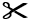 Mots de chanceCertainProbableImpossibleCertainProbableImpossibleCertainProbableImpossibleCertainProbableImpossibleCertainProbableImpossibleCertainProbableImpossibleCertainProbableImpossiblePossiblePeu probablePossiblePeu probablePossiblePeu probablePossiblePeu probablePossiblePeu probablePossiblePeu probablePossiblePeu probable